CHECK LISTFORSUBMITTING THE APPLICATIONCompleted Application ACT ScoreSAT Score Transcript EssayW2 Form (if applicable) Letter of AcceptanceQUALIFICATIONSRecipient must be an active member of First Missionary Baptist Church for at least six months prior to applying for scholarships.Recipient must show evidence of Christian commitment and demonstrate leadership skills in the church, school and community by submitting a typed written narrative (150 words max) showing your distinctive contributions.Money should be returned to the church if not used for educational purposes.Consideration for need will depend upon the basis of need. To help us reach a decision, the applicant must include parents’/guardians’ W-2 form for the previous year. (THIS REQUIREMENT IS FOR THE JOHN R. RICHE SCHOLARSHIP ONLY).Recipient must have been accepted by an accredited four-year institution of higher learning. (Provide a copy of acceptance letter).Please have your counselor send an e-transcript to scholarshipfmbc@gmail.comRecipients will be notified.Electronic Applications must be filled out completely and submitted by the deadline of May 20, 2023 by 11:59 p.m.Copy and paste the following link into your browser to access the application... https://docs.google.com/forms/d/ e/1FAIpQLSdUPYm4akBSn9xm_7LIicZttCbadwajDi1NBP2wuTeid_aiRQ/  viewformGOOD LUCK TO ALL OF YOU AS YOU MOVE TO ANOTHER PATH IN LIFE. BLESSINGS!CRITERIA FOR THEALABAMA AGRICULLTURAL AND MECHANICAL UNIVERSITY SCHOLARSHIPTHIS IS A FULL FOUR-YEAR SCHOLARSHIPTHE QUALIFICATIONS MUST BE FOLLOWED TO MAINTAIN THIS SCHOLARSHIPStudent must maintain a 2.50 grade point average each semester.Student must be enrolled in 12 semester hours or more and maintain full- time status each semester.Student must provide a copy of grades at the end of each semester.Student must present AAMU Statement for payment of tuition each semester.Student must remain in good standing academically and social.If the requirements are not met, the student will forfeit the Alabama Agricultural And Mechanical University Four Year Scholarship.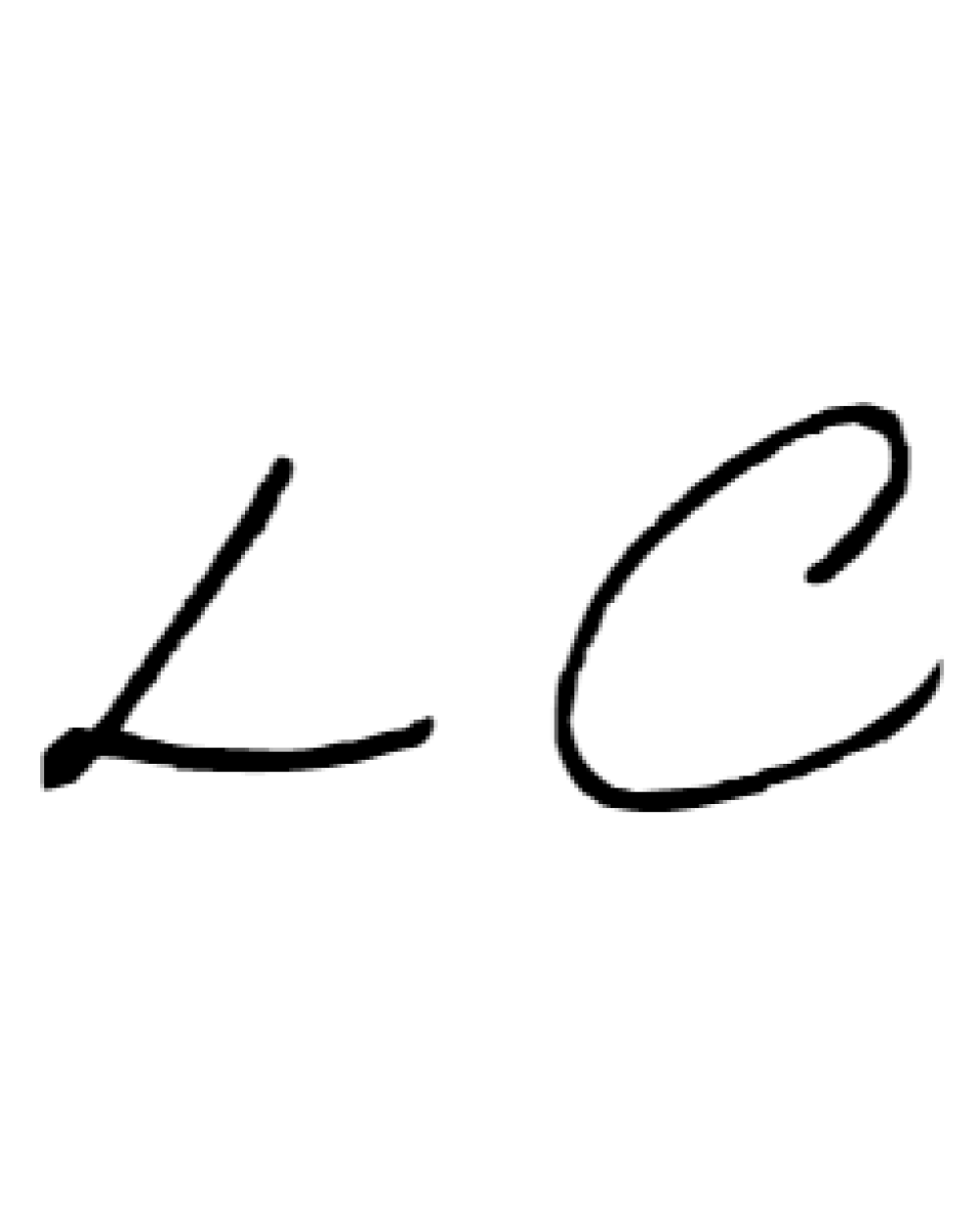 